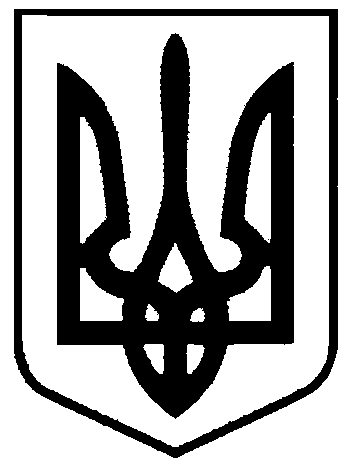 СВАТІВСЬКА МІСЬКА РАДАСЬОМОГО СКЛИКАННЯДРУГА  СЕСІЯРІШЕННЯвід  19 лютого  2016 р.    	                       м. Сватове                                             №2/6                            Про затвердження заступників міського голови з питань діяльності виконавчих органів ради та керуючого справами (секретаря)виконавчого комітету Сватівської міської ради Відповідно до ст.. 51 Закону України «Про місцеве самоврядування в Україні» персональний склад  виконавчого комітету  затверджується радою за пропозицією міського голови.  Відповідно до п. 5 ст. 42 Закону України «Про місцеве самоврядування в Україні» міський голова вносить на розгляд ради пропозицію про персональний склад виконавчого комітету ради.  Відповідно до ст.. 10 закону України «Про службу в органах місцевого самоврядування» прийняття на посади заступників міського голови з питань діяльності виконавчих органів ради та керуючого справами виконкому здійснюється шляхом затвердження радою.  Відповідно до п. 10 ст. 80 Регламенту Сватівської міської ради заступники міського голови, керуючий справами (секретар) виконкому затверджуються на посаді  міською радою   за пропозицією міського голови.  Розглянувши пропозицію Сватівського міського голови про кандидатури на посади заступників Сватівського міського голови з питань діяльності виконавчих органів ради та посаду керуючого справами (секретаря)  виконавчого комітету Сватівської міської ради, керуючись ст. 26, 42 Закону України "Про місцеве самоврядування в Україні" ст.. 10, 14, 15, 21 Закону України «Про службу в органах місцевого самоврядування»,Сватівська міська рада ВИРІШИЛА:1. Затвердити Жаданову Людмилу Василівну на посаду першого заступника Сватівського міського голови з питань діяльності виконавчих органів ради.1.1.  Зберегти за Жадановою Л.В.  раніше присвоєний 7 ранг посадової особи місцевого самоврядування.  Встановити Жадановій Л.В. доплату  за   ранг   у розмірі встановленому законодавством.1.2. Встановити Жадановій Л.В. надбавку за вислугу років у розмірі 15% посадового окладу   з урахуванням доплати за ранг.2. Затвердити  Євтушенко Олександра Івановича на посаду заступника міського голови з питань діяльності виконавчих органів ради.2.1.Зберегти за Євтушенко О.І. раніше присвоєний 9 ранг п’ятої категорії  посадової особи місцевого самоврядування.  Встановити Євтушенко О.І.  доплату за ранг у розмірі встановленому законодавством.2.2. Встановити Євтушенко О.І. надбавку за вислугу років у розмірі 20%  з урахуванням доплати за ранг.3. Затвердити Фоменко Андрія Леонідовича на посаду заступника міського голови з питань діяльності виконавчих органів ради.3.1. Присвоїти Фоменко А.Л.  11 ранг п’ятої категорії посадової особи місцевого самоврядування.  Встановити  Фоменко А.Л.  доплату за  ранг у розмірі встановленому законодавством.4. Затвердити  Луньова Анатолія Євгеновича на посаду керуючого справами (секретаря) виконавчого комітету Сватівської міської ради.4.1. Зберегти за Луньовим А.Є. раніше присвоєний 9 ранг п’ятої категорії  посадової особи місцевого самоврядування.  Встановити Луньову А.Є.  доплату за ранг у розмірі встановленому законодавством.4.2.  Встановити Луньову А.Є.  надбавку за вислугу років у розмірі 20%  з урахуванням доплати за ранг.Сватівський міський голова                                          Є.В. Рибалко